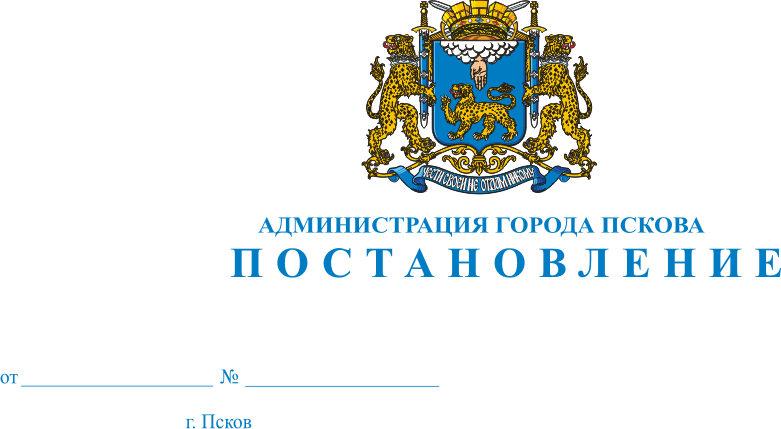 О внесении изменений в Постановление Администрации города Пскова от   26.05.2011 № 1034 «Об утверждении Перечня муниципальных услуг (работ), предоставляемых (выполняемых) муниципальными учреждениями в муниципальном образовании «Город Псков» В  соответствии с Федеральным законом от 29.12.2012 №273 –ФЗ «Об образовании в Российской Федерации» и  руководствуясь статьей 32 Устава муниципального образования «Город Пскова», Администрация города ПсковаПОСТАНОВЛЯЕТ:   1. Внести в Приложение «Перечень муниципальных услуг (работ), предоставляемых (выполняемых) муниципальными учреждениями в муниципальном образовании «Город Псков» к Постановлению Администрации города Пскова от 26.05.2011 №1034 «Об утверждении Перечня муниципальных услуг (работ), предоставляемых (выполняемых) муниципальными учреждениями в муниципальном образовании «Город Псков» следующие изменения: 1) строки 1-8 изложить  в следующей редакции:« »;2) дополнить строкой 8.1. следующего содержания:«». 2. Настоящее Постановление вступает в силу с момента его официального опубликования.	  3. Опубликовать настоящее Постановление в газете «Псковские Новости» и разместить на официальном сайте муниципального образования «Город Псков» в сети Интернет.	 4. Контроль за исполнением настоящего Постановления возложить на заместителя Главы Администрации города Пскова М. А. Михайлову.Глава Администрациигорода Пскова						               И. В. Калашников1.Предоставление общедоступного и бесплатного  начального  общего, основного  общего, среднего  общего   образования  по основным и дополнительным общеобразовательным  программам  Муниципальные  общеобразовательные учреждения    Федеральный закон от 06.10.2003 № 131-ФЗ «Об общих принципах организации местного самоуправления в РФ» (п.13 ч.1 ст.16); Федеральный закон от 29.12.2012 №273 –ФЗ «Об образовании в Российской Федерации» (п.1) ст.9 гл.1) 2.Предоставление  дополнительного образования детямМуниципальные  учреждения дополнительного образования (образования, культуры, спорта)Федеральный закон от 06.10.2003 № 131-ФЗ «Об общих принципах организации местного самоуправления в РФ» (п.13 ч.1 ст.16);  Федеральный закон от 29.12.2012 №273 –ФЗ «Об образовании в Российской Федерации» (п.2) ст.9 гл.1)3.Предоставление    общедоступного  и бесплатного   дошкольного образованияМуниципальные  дошкольные образовательные учреждения, общеобразовательные учреждения   Федеральный закон от 06.10.2003 № 131-ФЗ «Об общих принципах организации местного самоуправления в РФ» (п.13 ч.1 ст.16); Федеральный закон от 29.12.2012 №273 –ФЗ «Об образовании в Российской Федерации» (п.1) ст.9 гл. 1) 4.Организация отдыха детей в каникулярное времяМуниципальные общеобразовательные учреждения  и  учреждения дополнительного образования  Федеральный закон от 06.10.2003 № 131-ФЗ «Об общих принципах организации местного самоуправления в РФ» (п.13 ч.1 ст.16); Федеральный закон от 24.06.1999 № 120-ФЗ «Об основах системы профилактики безнадзорности и правонарушений несовершеннолетних» (п.3 ст.14 ч.1)5.Зачисление в образовательное учреждениеМуниципальные дошкольные образовательные учреждения, общеобразовательные учреждения и учреждения  дополнительного образования   Федеральный закон от 29.12.2012 №273 –ФЗ «Об образовании в Российской Федерации» (п.3  ст. 28 гл.3,  ст.63,67 гл.7,  ст.75 гл.10);Распоряжение Правительства РФ от 17.12.2009 № 1993-р «Об утверждении сводного перечня первоочередных государственных и муниципальных услуг, предоставляемых органами исполнительной власти субъектов РФ и органами местного самоуправления в электронном виде, а также услуг, предоставляемых в электронном виде учреждениями субъектов РФ и муниципальными учреждениями»   (п.6 Прил. №1)6.Предоставление информации о результатах сданных экзаменов, тестирования и иных вступительных испытаний Муниципальные общеобразовательные учреждения Федеральный закон от 29.12.2012 №273 –ФЗ «Об образовании в Российской Федерации» (п. 11) ст.28 гл.3);Распоряжение Правительства РФ от 17.12.2009 № 1993-р «Об утверждении сводного перечня первоочередных государственных и муниципальных услуг, предоставляемых органами исполнительной власти субъектов РФ и органами местного самоуправления в электронном виде, а также услуг, предоставляемых в электронном виде учреждениями субъектов РФ и муниципальными учреждениями»   (п.7 Прил. №1)7.Предоставление информации о текущей успеваемости учащегося, ведение электронного дневника и электронного журнала успеваемостиМуниципальные общеобразовательные учрежденияФедеральный закон от 29.12.2012 №273 –ФЗ «Об образовании в Российской Федерации» (п.п. 10), 11)  ст.28 гл..3);Распоряжение Правительства РФ от 17.12.2009 № 1993-р «Об утверждении сводного перечня первоочередных государственных и муниципальных услуг, предоставляемых органами исполнительной власти субъектов РФ и органами местного самоуправления в электронном виде, а также услуг, предоставляемых в электронном виде учреждениями субъектов РФ и муниципальными учреждениями»  (п.8 Прил. №1)8.Предоставление информации об образовательных программах  Муниципальные общеобразовательные учреждения, образовательные учреждения дополнительного образования детей, дошкольные образовательные учрежденияФедеральный закон от 29.12.2012 №273 –ФЗ «Об образовании в Российской Федерации» (п.6 ст.12 гл.7, ст.28 гл.3, п. 2 ст.9  гл.1);Распоряжение Правительства РФ от 17.12.2009 № 1993-р «Об утверждении сводного переченя первоочередных государственных и муниципальных услуг, предоставляемых  органами исполнительной власти субъектов РФ и органами местного самоуправления в электронном виде, а также услуг, предоставляемых в электронном виде учреждениями субъектов РФ и муниципальными учреждениями» (п.9 Прил. №1)8.1.Предоставление психолого-педагогической, медицинской и социальной помощи обучающимся, испытывающим трудности в освоении основных общеобразовательных программ, развитии и социальной адаптацииМуниципальное бюджетное образовательное учреждение для детей, нуждающихся в психолого-педагогической и медико-социальной помощи «Центр психолого-педагогической реабилитации и коррекции»Федеральный закон от 29.12.2012 №273 –ФЗ «Об образовании в Российской Федерации» (ст.42 гл.4)